Martes31de eneroSegundo de PrimariaMatemáticasCajas de regaloAprendizaje esperado: construye y describe figuras y cuerpos geométricos.Énfasis: reconocer las características de los cuerpos geométricos.¿Qué vamos a aprender?Reconocerás las características de los cuerpos geométricos. Y construirás y descubrirás figuras y cuerpos geométricos.¿Qué hacemos?En esta sesión vas a reafirmar cómo clasificar los cuerpos geométricos de acuerdo a sus características.¿Recuerdas que en sesiones anteriores aprendiste que los cuerpos geométricos son aquellos que ocupan un volumen en el espacio?Y, por lo tanto, tienen tres dimensiones: alto, ancho y largo; y otra característica importante, es que están compuestos por figuras geométricas.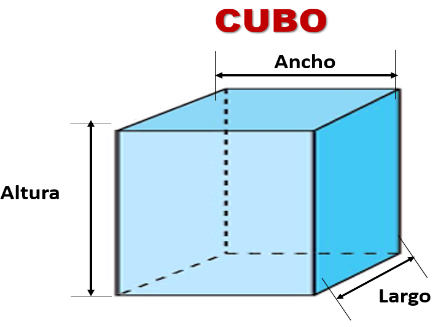 Observa las siguientes figuras geométricas y los cuerpos geométricos: cuadrado, rectángulo, triángulo, hexágono, círculo cubo, prisma triangular, prisma cuadrangular, prisma hexagonal, prisma pentagonal y cilindro.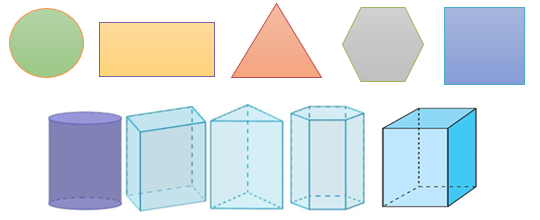 Identifica que figuras geométricas tienen los cuerpos geométricos, por ejemplo: el prisma hexagonal, tiene caras rectangulares y dos caras en forma de hexágono.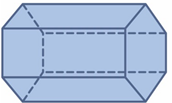 Debes realizar este mismo ejercicio con todos los cuerpos geométricos.Se pueden clasificar los cuerpos geométricos en dos grupos: prismas y cuerpos redondos.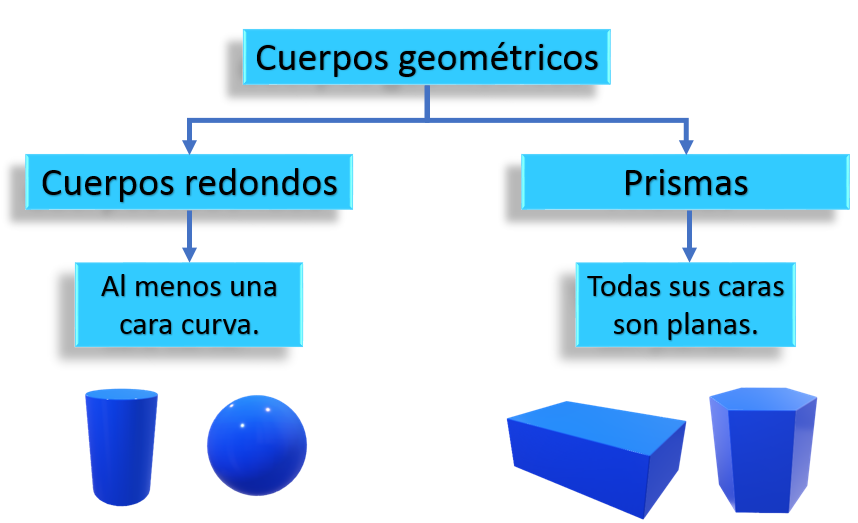 Ahora clasifica los cuerpos geométricos de la actividad anterior. Revisa cada cuerpo geométrico e identifica si tienen caras planas o curvas.Observa una cápsula de Agustín y Carola, donde te ayuda a identifica algunas características de los prismas.Agustín y Carola PRISMAS.https://youtu.be/M0OmlVaLcCAAl igual que Carola, tú también puedes armar unas cajitas para regalos. Observa las tres cajas desarmadas.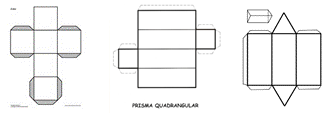 Identifican el número de caras, las aristas y sus vértices.Si te es posible consulta otros libros y comenta el tema de hoy con tu familia. Si tienes la fortuna de hablar una lengua indígena aprovecha también este momento para practicarla y platica con tu familia en tu lengua materna.¡Buen trabajo!Gracias por tu esfuerzo.Para saber más:Lecturas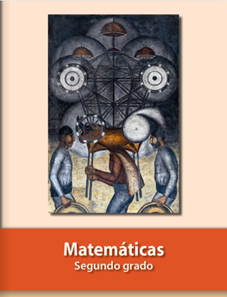 https://libros.conaliteg.gob.mx/P2MAA.htm